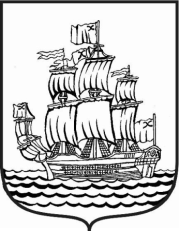 МУНИЦИПАЛЬНОЕ ОБРАЗОВАНИЕМУНИЦИПАЛЬНЫЙ ОКРУГ АДМИРАЛТЕЙСКИЙ ОКРУГМЕСТНАЯ АДМИНИСТРАЦИЯСодержание: «Об утверждении Положения об оплате труда работников муниципальных учреждений, финансируемых из местного бюджета муниципального образования муниципальный округ Адмиралтейский округ»В соответствии с положениями статей 130, 133, 134, 135, 143, 144 Трудового кодекса Российской Федерации, Федерального закона № 82-ФЗ от 19.06.2000 г. «О минимальном размере оплаты труда», Постановления Госкомстата РФ от 25.03.2002 N 23 "Об утверждении "Основных положений о порядке наблюдения за потребительскими ценами и тарифами на товары и платные услуги, оказанные населению, и определения индекса потребительских цен", Постановления Правительства РФ от 24.12.2007 N 922 "Об особенностях порядка исчисления средней заработной платы":Утвердить Положение об оплате труда работников муниципальных учреждений, финансируемых из местного бюджета муниципального образования муниципальный округ Адмиралтейский округ согласно Приложения № 1 к настоящему Постановлению.Разместить настоящее Постановление на официальном сайте муниципального образования муниципальный округ Адмиралтейский округ в сети Интернет по адресу: www.admiralokrug.ru.С момента вступления в силу настоящего Постановления признать утратившим силу Распоряжение от 18.03.2011 года № 12.1 «Об утверждении Положения об оплате труда работников муниципальных учреждений и Разрядов оплаты труда единой тарифной сетки работников муниципальных учреждений».Настоящее Постановление вступает в силу со дня его официального опубликования (обнародования).Направить заверенную копию настоящего Постановления в адрес Санкт-Петербургского государственного автономного учреждения «Санкт-Петербургский центр правового обеспечения» для включения в регистр муниципальных нормативных правовых актов Санкт-Петербурга.Контроль за исполнением настоящего Постановления возложить на Главу местной Администрации МО Адмиралтейский округ.И.о. Главы местной Администрации МО Адмиралтейский округ                                                                           М. Г. ПриходькоПриложение № 1 к Постановлению местной Администрации муниципального образования муниципальный округ Адмиралтейский округ от 31.12.2013 года № 128ПОЛОЖЕНИЕоб оплате труда работников муниципальных учреждений, финансируемых из местного бюджета муниципального образования муниципальный округ Адмиралтейский округНастоящее Положение разработано на основании положений статей 130, 133, 134, 135, 143, 144 Трудового кодекса Российской Федерации, Федерального закона № 82-ФЗ от 19.06.2000 г. «О минимальном размере оплаты труда», Постановления Госкомстата РФ от 25.03.2002 N 23 "Об утверждении "Основных положений о порядке наблюдения за потребительскими ценами и тарифами на товары и платные услуги, оказанные населению, и определения индекса потребительских цен", Постановления Правительства РФ от 24.12.2007 N 922 "Об особенностях порядка исчисления средней заработной платы" и исходных параметров для муниципальной составляющей проекта бюджета муниципального образования муниципальный округ Адмиралтейский округ на текущий финансовый год.Положение применяется для определения условий и размеров оплаты труда работников муниципальных учреждений муниципального образования муниципальный округ Адмиралтейский округ.Заработная плата работников муниципальных учреждений состоит из должностного оклада, премий, надбавки к должностному окладу за сложность и напряженность работы, надбавки за выслугу лет, материальной помощи.Должностные оклады работников учреждений определяются на основе межразрядных тарифных коэффициентов к Единой тарифной сетке в соответствии с Приложением № 1 к настоящему Положению.В соответствии со статьей 134 Трудового Кодекса РФ размер должностного оклада первого разряда подлежит индексации на очередной финансовый год в связи с ростом потребительских цен на товары и услуги.Размер базовой единицы, принимаемой для расчета должностного оклада 1 разряда оплаты труда работникам муниципальных учреждений, финансируемых за счет средств местного бюджета, подлежит изменению с учетом роста потребительских цен и утверждается ежегодно решением Муниципального Совета муниципального образования муниципальный округ Адмиралтейский округ об утверждении бюджета муниципального образования на очередной финансовый год.Индексация (увеличение) размера базовой единицы осуществляется ежегодноРуководитель муниципального учреждения, финансируемого из местного бюджета муниципального образования муниципальный округ Адмиралтейский округ, утверждает единую тарифную сетку в соответствии с решением Муниципального Совета об утверждении бюджета муниципального образования на текущий финансовый год.При формировании и утверждении фонда оплаты труда работникам муниципальных учреждений, финансируемых за счет средств местного бюджета, сверх суммы средств, направляемых для выплаты им должностных окладов, устанавливаются следующие предельные нормативы на выплату (в расчете на одного работника в год): 1) ежемесячной набавки к должностному окладу за выслугу лет – в размере трех должностных окладов;2) премий по результатам труда – в размере шести должностных окладов;3) ежемесячной надбавки к должностному окладу за особые условия труда – в размере трех должностных окладов;4) материальной помощи – в размере трех должностных окладов;1.1 Размеры надбавок за выслугу лет1.1.1. Размер надбавки за выслугу лет устанавливается работникам за общий трудовой стаж работы:от 1 до 5 лет - 10%; от 5 до 15 лет - 20%; свыше 15 лет - 25%.1.1.2. Ежемесячная надбавка за выслугу лет начисляется в процентах от должностного оклада, выплачивается одновременно с заработной платой. 1.1.3. Ежемесячная надбавка за выслугу лет выплачивается с момента возникновения права на назначение этой надбавки.Сумма ежемесячной надбавки за выслугу лет учитывается во всех случаях исчисления среднего заработка.1.1.4. Для установки ежемесячной надбавки за выслугу лет в учреждении, создается комиссия. Комиссия на основании записей в трудовой книжке работника определяет общий трудовой стаж работника. В зависимости от трудового стажа устанавливается размер ежемесячной надбавки.1.1.5. Выплата ежемесячной надбавки за выслугу лет производится на основании приказа руководителя учреждения.1.2. Премирование1.2.1. Работникам по результатам работы за месяц выплачивается премия в размере до 50% от его должностного оклада. 1.2.2. Основными показателями премирования являются:результаты работы работника;успешное и добросовестное выполнение работником своих должностных обязанностей;разумная инициатива, творчество и применение в работе современных форм и методов организации труда;Ежемесячная премия выплачивается одновременно с заработной платой за фактически отработанное время и учитывается во всех случаях исчисления среднего заработка.1.2.3. В пределах фонда экономии оплаты труда может выплачиваться единовременная премия - по итогам работы за год, к праздничным дням и юбилейным датам и ее размер устанавливает руководитель учреждения.1.2.4. По решению руководителя работник может быть лишен премии полностью за:нарушение трудовой дисциплины;нарушение правил внутреннего трудового распорядка;1.2.5. Основанием для выплаты всех видов премии является приказ руководителя учреждения.1.3. Надбавка за особые условия трудаНадбавка к должностному окладу за особые условия труда устанавливается ежемесячно каждому работнику в размере до 25% от его должностного оклада.По решению руководителя учреждения работнику может быть прекращена или снижена выплата данной надбавки за ненадлежащие выполнение своих должностных обязанностей, за нарушение работником трудовой дисциплины.Основанием для выплаты надбавки за особые условия труда является ежемесячный приказ руководителя учреждения, в котором указывается размер надбавки каждому работнику учреждения.Надбавка за особые условия труда, установленная в соответствии с настоящим Положением, выплачивается одновременно с заработной платой за фактически отработанное время и учитывается во всех случаях исчисления среднего заработка.1.4. Материальная помощьМатериальная помощь работникам устанавливается в размере трех должностных окладов в год.Размер ежемесячной выплаты материальной помощи регулируется приказом руководителя учреждения с учетом требований п.1.4.1 настоящего Положения.Ежемесячная материальная помощь выплачивается одновременно с заработной платой за фактически отработанное время и не учитывается во всех случаях исчисления среднего заработка.Материальная помощь, оказываемая сотрудникам в связи с тяжелым материальным положением в семье, с несчастными случаями, смертью родных, кражей имущества, стихийными бедствиями выплачивается из экономии фонда оплаты труда и ее размер устанавливает руководитель учреждения.Разовая материальная помощь выплачивается одновременно с заработной платой и не учитывается во всех случаях исчисления среднего заработка.Основанием для оказания разовой материальной помощи являются заявление работника или приказ руководителя учреждения.Приложение №1 кПоложению об оплате труда работников муниципальных учреждений, финансируемых из местного бюджета муниципального образования муниципальный округ Адмиралтейский округМежразрядные тарифные коэффициенты кЕдиной тарифной сетке по оплате труда работников муниципальных учреждений, финансируемых из местного бюджета муниципального образования муниципальный округ Адмиралтейский округ*ПОСТАНОВЛЕНИЕ № 128Санкт-Петербург                                                                             от «31» декабря 2013 годаРазряды оплаты труда1234456789Межразрядныетарифныекоэффициенты1,001,041,091,1421,1421,2681,4071,5461,6991,866* размеры тарифных ставок округлены до целых рублей* размеры тарифных ставок округлены до целых рублей* размеры тарифных ставок округлены до целых рублей* размеры тарифных ставок округлены до целых рублей* размеры тарифных ставок округлены до целых рублей* размеры тарифных ставок округлены до целых рублей* размеры тарифных ставок округлены до целых рублей* размеры тарифных ставок округлены до целых рублей* размеры тарифных ставок округлены до целых рублейРазряды оплаты труда10111212131415Межразрядныетарифныекоэффициенты2,0472,2422,4232,4232,6182,8133,036